2022-2023 SCHOOL YEARThe following are supplies that are to be labeled with your child’s first and last name:(1) Student backpack (large enough to fit a folder with ease) NO WHEELS!(6) Plastic folders with pockets on the bottom 1 blue, 1 green, 1 yellow, 1 red, 1 purple, 1 orange, (not the sides) (6) marble composition notebooks – no spiral notebooks($15.00) for Scholastic News subscription and seat sacks– cash only – in an envelope with your child’s name.(4) 12 packs of #2 pre-sharpened pencils (2) reams of white copy paper(1) package of multicolor construction paper(1) packs of 24 crayons(1) Kids size scissors** (1) jumbo white Elmer’s glue sticks  (1) Package or 8  Black Expo Markers (1) package of post-its – with lines (3X3)(1) gallon size Ziploc bags(1) quart size Ziploc bags(2) box of tissues(2) roll of paper towel(2) Tube of Clorox wipes(1) package of baby wipes(2) bottles of anti-bacterial hand soapWelcome to Second Grade!2022 – 2023 Supply ListIndividual Supplies: Label with your child’s name on front5 marble notebooks5 plastic pocket folders1 extra mask ( in a small Ziploc bag)1 large soft pencil case (Please note the following supplies must be able to fit inside the pencil case)1 yellow highlighter1 large glue stick (NO liquid glue please)1 large eraser1 pair of kid scissors1 box of 24 Crayola crayons1 pack of 12 colored pencilsClass Supplies: No label necessary1 Box of 12 sharpened pencils (NO Mechanical Pencils please)2 Reams of copy paper1 box of black Expo Markers1 Box of tissues1 Roll of paper towel1 Box of Gallon size Ziploc Bags1 Box of Quart Size Ziploc Bags1 Bottle of Hand sanitizer1 Bottle of liquid hand soap1 container of disinfectant wipes1 pack of lined post its (6” x 4”)1 roll of clear packing tape2022-2023Face mask3-hole zipper pencil pouch 2 packs of pre-sharpened ticonderoga pencils (No Mechanical Pencils)1 box of crayola crayons1 box of crayola colored pencils1 box of crayola markers1 pack of highlighters1 covered pencil sharpener1 pair of scissors2 jumbo glue sticks1 box of dry erase markers1 dry erase eraser6 marble notebooks (1 red, orange, yellow, green, blue, purple)6 folders (1 red, orange, yellow, green, blue, purple)1 pack of Post-Its1 ruler1 headset1 bottle of Anti-bacterial wipes or Lysol/Clorox wipes1 paper towel roll1 box of tissues1 box of gallon sized zip-lock bags1 Hand soap with pump1 Antibacterial with pump2 reams of white copy paper1 pack of loose leaf paper1 pack of construction paper$10 for Scholastic News and Science Spin2022-2023Personal bottle of hand sanitizerDisinfectant wipes/spray1 roll of paper towels2 boxes of pencils1 box crayons or colored pencils1 box of markersPair of scissors6 composition notebooks6 sturdy folders2 pkgs. Loose-leaf paper2 highlighters4 glue sticks2 boxes of tissues1 pack of dry erase markers1 ruler1 protractor1 set of headphones2 reams of copy paper2 packs of post-its1 face maskBe sure to label your child’s belongings· 2-3 Face Coverings – ex: Mask for your child.· 2 bottles of hand sanitizer· 3 pack of disinfectant wipes· 2 rolls of paper towels· 1 bottle of hand soap· 2 boxes of pencils (Sharpened)· 1 box of crayons· 6 composition notebooks· 6 sturdy folders· 2 packages of loose-leaf paper· 2 highlighters· 2 glue sticks· 1 12-24 box colored pencils· 1 package thin or thick markers – assorted colors (not permanent)· 2 large boxes of Kleenex· 1 pack of dry erase markers· 1 ruler· 2 reams of copy paper· 1 pack of post-it notes.· 1 set of headphones· Soft Pencil case2022-2023 School YearKindergarten School UniformGirls:      Yellow blouse and a navy skirt/ pantsBoys:     A yellow shirt and navy blue pants/sweatpants                Sneakers should be worn everyday (Velcro if children cannot tie shoes)             The following are supplies that are to be labeled with your child’s first and last name:(1) Student backpack (large enough to fit a folder with ease) NO WHEELS!  Label  your          child’s name on the inside of the backpack. (3) Plain plastic sturdy folders with pockets on the bottom (not the sides) blue, yellow, and green. (3)  black and white composition notebooks – no spiral notebooks and no recycled paper (1) Primary Writing Journal (top part of page is blank and bottom is lined)(1) Change of clothing (pants, shirt, underwear, and socks) - Even if your child has never had an accident, we could have a spill or sickness. Please place in a gallon size zip lock bag labeled with your child’s name. $7.00- Scholastic (Let’s Find Out) - exact cash only- in an envelope labeled with your child’s name. (Please send in this payment on September 16th)$8.00- Chair Pouch ( personal storage for each child’s materials) (3) 	packages of #2 Ticonderoga pencils- SHARPEN AT HOME PLEASE (1) 	ream of white copy paper (1) 	package of thick expo dry erase markers (Black only) (2) 	packs of 24 count crayons (1) 	gallon size ziploc bags (1)	quart size ziploc bags (2) 	boxes of tissues (2)	canister of Clorox wipes (2)      bottles antibacterial hand soap (3) 	jumbo white Elmer’s glue sticks (1) 	5 inch blunt tip scissors  (1)      school gym uniform (P.S 176 t-shirt and sweatpants)	                                                                           PS 176Q Welcome to Pre-K2022-2023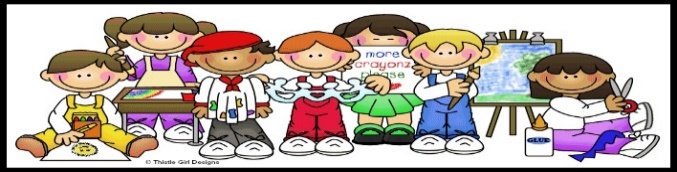 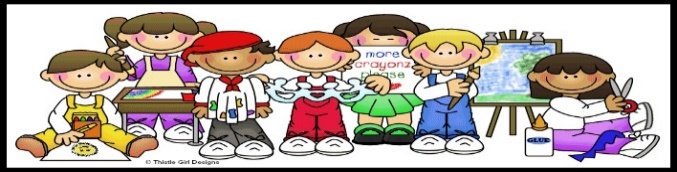 Your child’s school supplies will only be used by them1 backpack (no wheels)1 reusable snack bag and lunch box 1 snap lock water bottle1 smock2 boxes of thick pencils1 plastic pencil box2 plastic folders1 box of washable Crayola Thick Markers2 black Expo markers2 boxes Jumbo Crayola Crayons- 8 Count2 jumbo Elmer’s glue sticks 1 Bottle of Elmer’s school glue1 Fiskars Preschool Learn to Cut Scissors2 boxes of tissues1 box of non-scented baby wipes1 box of large ziplock bags1 roll of paper towels1 bottle of soap1 large bottle of hand sanitizerCubby Clothes- All Labeled with Name1 Large Labeled Ziplock Bag of Change of Clothes (Underwear, sweatpants, tee shirt, socks, shoes)2 Reusable Cloth MasksFor Rest Time- Blankets and Sheets will Be Sent home at the end of the week for cleaning1 Nap Mat or Blanket1 Twin Size fitted sheet (Not crib size please)1 Small Reusable Duffle bag for Sheets